План-конспект занятияпедагога дополнительного образования Шитиковой Марины АлександровныОбъединение: танцевальный коллектив «Крылья»Группа – 02-26, 02-27, 02-28Программа - «Мир танца».Дата проведения: - 18.12.2022.Время проведения: 11-45, 15.10, 16.50Тема занятия: «Азбука классического танца. Выработка осанки, опоры, выворотности, эластичности и крепости голеностопного и тазобедренного суставов».Цель занятия: укрепление мышечного скелета, развитие гибкости и подвижности суставов, улучшение общего самочувствияРекомендуемый комплекс упражнений:Разминка.И.п. стоя: выполняем круговые вращения головой, плечами, разогреваем мышцы рук, корпуса ног. Выполняем наклоны, «Мельница», махи ногами. Поочередные выпады.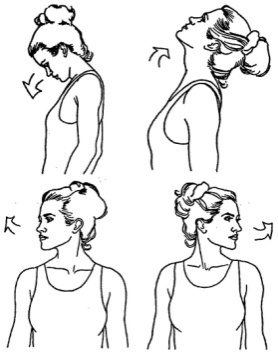 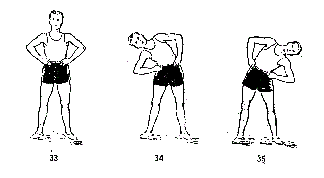 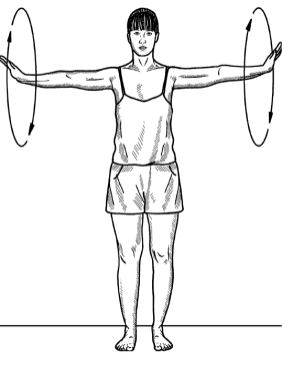 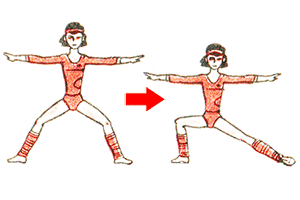 Азбука классического танца. Выработка осанки, опоры, выворотности, эластичности и крепости голеностопного и тазобедренного суставовИ.п. – лежа на спине (на гимнастическом коврике) прижимаем правое колено к груди, отводим его в сторону, меняем ногуУпражнения выполняем плавноВращаем стопами наружу и внутрьРаскрываем «бабочку», глубокое ровное дыханиеСгибаем ноги, стопы на ширине плеч, делаем полумостикДержимся ладонями за стопы, делаем полумостикПоднимаем стопы за голову, держимся ладонями за носки, тянем стопы за головуЛевую ногу опускаем, правую продолжаем тянуть на себя. Меняем ногуСкручивания. Сгибаем левую ногу, опускаем левую колено вправо, смотрим через левое плечо. Меняем ногуПоза кобры, прогиб в спинеВыдох, поза ребенкаСтановимся в позу кошки и делаем волнуПоза кобрыТянемся грудью вниз, растягиваем плечиВозвращаемся в кобруПоза ребенкаПоза коробочкиИз положения сидя медленно ложимся на спину, руки вдоль тела, поднимаем таз 4 разаСгибаем колени, тянем их к грудиРаскачиваемся на круглой спинеДелаем свечкуЛожимся на живот, тянем спину вверх, руки вверх (лодочка)Поза кобры, поза ребенкаЛожимся на живот, правой рукой берем стопу, тянемся вверх, повторяем с другой ногиСтановимся на колени, делаем полумостик, держимся руками за стопыСадимся в бабочкуОпускаемся в складкуПоза лотоса, голову влево, вправо, вперед, назад, помогаем рукой наклонять головуГлубокий вдох, выдохДомашнее задание:- выполнение данного комплекса упражнений,- выполнение упражнений «полумостик», поза «кобра» - повторяем танец «Потолок ледяной»Обратная связь:Фото самостоятельного выполнения задания отправлять на электронную почту metodistduz@mail.ru для педагога Шитиковой М.А.